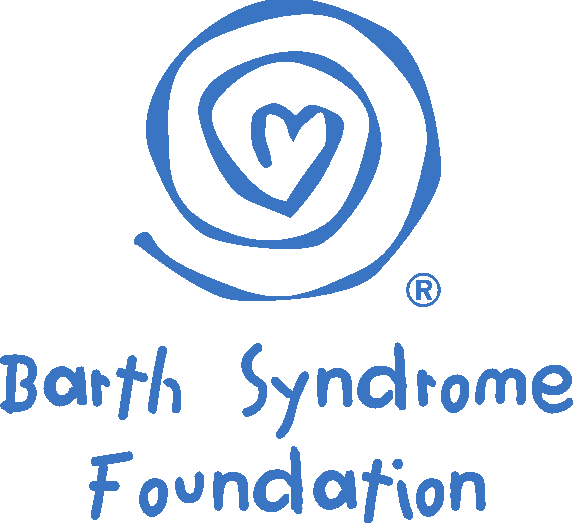 www.barthsyndrome.org2017 BSF GRANT APPLICATION INFORMATION FORMPrincipal Investigator:Name (Last, First, Middle Initial) ____________________________________________Title __________________________________________________________________Department ____________________________________________________________Institution _____________________________________________________________Full Mailing Address _________________________________________________________________________________________________________________________________________________________________________________________________City _______________ State __________  Postal Code________ Country __________Telephone _________________________ Fax ___________________________ E-Mail _____________________________________Institutional Information:Division or Department Head:Name  ________________________________________________________________Title __________________________________________________________________Telephone _________________________ Fax ___________________________ E-Mail _____________________________________Authorized Institutional Officer Signing for Organization:Name ________________________________________________________________Title__________________________________________________________________Mailing Address ________________________________________________________City _______________ State __________ Postal Code________ Country __________Telephone _________________________ Fax ___________________________ E-Mail _____________________________________Fiscal Official to Whom Funds Should be Sent:Name  ________________________________________________________________Title __________________________________________________________________Mailing Address ______________________________________________________________________________________________________________________________City _______________ State __________ Postal Code________ Country __________Telephone _________________________ Fax ___________________________ E-Mail _____________________________________Exact Name of Institution or Account to Which Checks Should be Made Payable:_____________________________________________________________________Project Title:____________________________________________________________________________________________________________________________________________Application Type: ____ Idea grant ($50,000 maximum budget; 1-2 years)  ____ Development grant ($100,000 maximum budget; 2-3 years)Is this application responding to RFA?   _____Yes   _____NoIf Yes, what RFA? ___________________________________Letter of Intent Sent to BSF—REQUIRED FOR DEVELOPMENT GRANT APPLICATIONS:    _____Yes   _____NoProposed Starting Date for the Project:  ___________________________________Project Funding Request:TOTAL Funds Requested $_______________(U.S.) – NOT TO EXCEED US $50,000 FOR IDEA GRANT OR $100,000 FOR DEVELOPMENT GRANTTo be Paid Over:  _____ yearsThis Project Will Involve the Following:Human Subjects: 	No ____ Yes ____ 	- If yes, please plan to submit institutional approval if awarded—funds cannot be issued without institutional approvalVertebrate Animals: No ____ Yes ____	- If yes, please plan to submit institutional approval if awarded—funds cannot be issued without institutional approvalFor budget purposes, PI is:“Young Investigator”____ (non-tenured position or temporary employee)“Established Investigator” ____ (tenured position or permanent employee)XXXI confirm that all of the information contained in this grant application is accurate and not misleading. I agree to accept responsibility for the scientific direction and conduct of this project. I certify that I have read the attached research grant policies of the Barth Syndrome Foundation, Inc. and that I will abide by them, if this grant is awarded. I acknowledge that I am aware that all decisions about grant applications made by theBarth Syndrome Foundation, Inc. are final and are not subject to appeal.Name of Applicant (please print) ___________________________________________Signature of Applicant ___________________________________________________Date _________________________________________________________________I confirm that all of the information contained in this grant application is accurate and not misleading. I agree to accept oversight, legal and financial responsibility for this project.I certify that I have read the attached research grant policies of the Barth SyndromeFoundation, Inc. and that the institution I represent will abide by them, if this grant is awarded. I acknowledge that I am aware that all decisions about grant applications made by the Barth Syndrome Foundation, Inc. are final and are not subject to appeal.Name of Institutional Officer (please print) ____________________________________Signature of Institutional Officer ____________________________________________Date  _________________________________________________________________BARTH RESEARCH GRANT APPLICATION BUDGET FORM/TABLEComplete one Budget Form for the TOTAL project budget and a separate one for each year of the project (NOTE: the annual figures will serve as the basis for funds distribution -- one half of the annual amount will be disbursed semi-annually unless explicit six-month budgets are submitted in addition); list all amounts in US $.Budget Categories as listed: 			Time Period: _________________Salaries and Benefits (listed by individual):[if PI is “Young Investigator,” then </= 75% of Direct costs][if PI is “Established Investigator,” then </= 10% of Direct costs]SUBTOTAL(Subtotal not to exceed 75% of Direct costs)Equipment and Supplies (listed by category):SUBTOTALPatient Care (itemized by type of expense):SUBTOTALOther (itemized by type of expense):SUBTOTALTOTAL DIRECT COSTSTOTAL INDIRECT COSTS (not to exceed 10% of Direct costs)TOTAL (Direct + Indirect) COSTS(NOT TO EXCEED US $50,000 FOR IDEA GRANTS OR US $100,000 FOR DEVELOPMENT GRANTS OR BUDGET MAXIMUM FOR RFA GRANT AS SPECIFIED IN RFA)